BEACH HUT CLASSIC BBQ AT SMITH’S POINT ON 6/26/15SPONSORED BY MEDICAID AME BOARDOPEN TO ALL AME UNITS.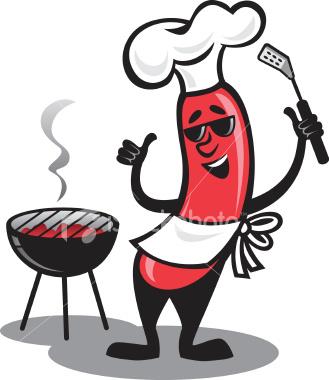 Main Dishes:                                Sides:                                    Salads:Hamburgers                               Sliced Cheese                        MacaroniAll Beef Frankfurters                Tomato and Onion               Potato SaladBBQ Chicken                              Sliced Pickles                         ColeslawSausage & Peppers                  SauerkrautVeggie Burgers                         Bread and RollsChicken Fingers                        Lettuce                                Beverages:French Fries                              Corn on the Cob                 Soda and water                                                    Watermelon                        Cash Bar! HRS:   5:30 TO 9:30 PM                                             PARKING IS FREE AFTER 5:00 PM                         50/50 and gift card raffle                         $30 pp. includes tax and gratuity                         Limit 250 people.Band playing is: Legendary Murphy’s                  Must pay by 6/19/15For Information:Great River:   Mary Lou Fava or Willie SmithSmithtown: Ann Marie GalardiMary Gordon: Joan Vaccaro or Doreen GraciRiverhead: Sandra Schloss-Washington, Aimee Creato and Shirley Melendez.                                                                                            